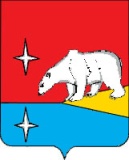 АДМИНИСТРАЦИЯ ГОРОДСКОГО ОКРУГА ЭГВЕКИНОТП О С Т А Н О В Л Е Н И ЕОб утверждении Муниципальной программы «Развитие дополнительного образования детей на территории городского округа Эгвекинот на 2019-2024 годы»В соответствии пунктом 3 Распоряжения Правительства Российской Федерации от 24 апреля 2015 г. № 729-р «Об утверждении плана мероприятий на 2015-2020 годы по реализации Концепции развития дополнительного образования детей, утвержденной Распоряжением Правительства Российской Федерации от 4 сентября 2014 г. № 1726-р», Постановлением Администрации Иультинского муниципального района  от 5  ноября 2015 г. № 118-па «Об  утверждении Порядка разработки, реализации и оценки эффективности муниципальных  программ  городского округа Эгвекинот», пунктом 2 Распоряжения Правительства Чукотского автономного округа от 21 мая 2019 г. № 203-рп «Об утверждении Региональной программы «Развитие дополнительного образования детей в Чукотском автономном округе на 2019-2024 годы», а также в целях достижения показателей национального проекта «Образование», Администрация городского округа Эгвекинот  ПОСТАНОВЛЯЕТ:1. Утвердить прилагаемую Муниципальную программу «Развитие дополнительного образования детей на территории городского округа Эгвекинот на 2019-2024 годы» (далее – Программа).2. Настоящее постановление подлежит обнародованию в местах, определенных Уставом городского округа Эгвекинот, размещению на официальном сайте Администрации городского округа Эгвекинот в информационно телекоммуникационной сети «Интернет» и вступает в силу со дня его обнародования.3.  Контроль за исполнением настоящего постановления возложить на заместителя Главы Администрации – начальника Управления социальной политики городского округа Эгвекинот Зеленскую Н.М.Первый заместитель Главы Администрации                                                                                      А.М. Абакаров                                                                                                                                           УТВЕРЖДЕНАпостановлением Администрациигородского округа Эгвекинотот 25 июня 2019 г.  № 261 - паМУНИЦИПАЛЬНАЯ ПРОГРАММА«Развитие дополнительного образования детей на территории городского округа Эгвекинот на 2019-2024 годы»п. Эгвекинот2019 годПАСПОРТМуниципальной программы «Развитие дополнительного образования детей на территории городского округа Эгвекинот на 2019-2024 годы»(далее – муниципальная программа)I. Характеристика текущего состояния дополнительного образования детей городского округа Эгвекинот1. На территории городского округа Эгвекинот функционирует 2 организации дополнительного образования:- муниципальное автономное образовательное учреждение дополнительного образования «Центр дополнительного образования городского округа Эгвекинот»;- муниципальное автономное образовательное учреждение дополнительного образования «Детская школа искусств городского округа Эгвекинот».Контингент обучающихся организаций дополнительного образования составляет более 420 человек, что составляет 63, 8% от общего  количества  обучающихся  в образовательных организациях городского округа Эгвекинот.В последние годы особое внимание уделяется развитию научно-технического творчества детей и молодёжи как в организациях дополнительного образования, так и в общеобразовательных организациях, реализующих дополнительные общеобразовательные программы. Имеет место реализация «пилотных проектов» по созданию техносферы в образовательных организациях, реализующих дополнительные общеобразовательные программы, включая условия для использования в системе дополнительного образования цифровых технологий, развития робототехники.              В 2017 году начал функционировать кружок инженерно-технического творчества по направлению «Робототехника» в МАОУ ДО «Центр дополнительного образования городского округа Эгвекинот», в 2019 году планируется открытие кружка в МБОУ «Центр образования села Амгуэмы», в 2020 году в МБОУ «Центр образования села Конергино».              В целях создания в образовательных организациях условий для дополнительного образования детей-инвалидов и детей с ОВЗ путем формирования универсальной безбарьерной среды, образовательные организации участвуют в реализации  государственной программы Российской Федерации «Доступная среда». Всего на территории городского округа Эгвекинот детей с ОВЗ - 83 человека, в том числе                          22 ребенка - дети инвалиды.               Данная Программа согласуется с основными положениями Концепции развития дополнительного образования детей, утвержденной Распоряжением Правительства Российской Федерации от 4 сентября 2014 г. № 1726-р, мероприятиями и показателями федеральных и региональных проектов «Современная школа» и «Успех каждого ребенка» национального проекта «Образование».II. Основные цели и задачи муниципальной программыМуниципальная программа преследует следующие цели:обеспечение прав детей на развитие, личностное самоопределение и самореализацию;расширение возможностей для удовлетворения разнообразных интересов детей в сфере дополнительного образования;развитие дополнительного образования как ресурса мотивации личности к образованию, искусству, спорту, труду, творчеству;совершенствование организационно-экономических механизмов обеспечения доступности услуг дополнительного образования детей.Программа предусматривает решение следующих задач:повышение вариативности, качества и доступности дополнительного образования детей;интеграция дополнительного и общего образования;развитие инфраструктуры дополнительного образования детей;           увеличение охвата детей дополнительными общеобразовательными программами;            обновление содержания дополнительного образования детей;           использование новых форм реализации дополнительных общеобразовательных программ;            укрепление материальной базы организаций дополнительного образования с учетом новых тенденций и технологий;профессиональная ориентация детей, в том числе ранняя профессиональная ориентация.  III. Сроки и этапы реализации муниципальной программыРеализация муниципальной программы рассчитана на 2019-2024 годы (без разделения на этапы).IV. Перечень и кратное описание подпрограммОтсутствует.V. Ресурсное обеспечение муниципальной программыФинансирование муниципальной программы не предусмотрено.VI. Механизм реализации муниципальной программыМуниципальная программа реализуется во взаимодействии Управления социальной политики городского округа Эгвекинот с соисполнителями муниципальной программы в рамках реализации программных мероприятий.Система мероприятий муниципальной программы определена в приложении к настоящей муниципальной программе и предусматривает проведение следующих основных мероприятий:обновление материально-технической базы образовательных организаций, реализующих дополнительные общеобразовательные программы; участие общеобразовательных организаций в мероприятиях творческой направленности муниципального, окружного и всероссийского уровней;участие общеобразовательных организаций во всероссийских циклах уроков «ПРОеКТОриЯ», «Уроки настоящего»; вовлечение общеобразовательных организаций во всероссийский проект «Билет в будущее»;повышение квалификации педагогических работников, реализующих дополнительные общеобразовательные программы;создание условий для получения доступного дополнительного образования для детей-инвалидов и детей с ОВЗ, в том числе путем приобретения специального учебного и игрового оборудования, создание архитектурной доступности.Ответственный исполнитель муниципальной программы ежегодно осуществляет корректировку реализуемых программных мероприятий.Текущее управление и контроль за реализацией муниципальной программы осуществляет Управление социальной политики городского округа Эгвекинот.Разработка  муниципальных нормативных правовых актов городского округа Эгвекинот в рамках реализации муниципальной программы не предусмотрена..6VII. Перечень целевых индикаторов и показателей муниципальной программы8VIII. Организация управления и контроль за ходом реализации муниципальной программыТекущее управление и контроль за ходом реализации мероприятий муниципальной программы осуществляет её ответственный исполнитель – Управление социальной политики городского округа Эгвекинот.Ответственный исполнитель муниципальной программы в соответствии с порядком, установленным Постановлением Администрации городского округа Эгвекинот от 5 ноября 2015 г. № 118-па «Об утверждении Порядка разработки, реализации и оценки эффективности муниципальных программ городского округа Эгвекинот» (далее – Порядок), направляет в Управление финансов, экономики и имущественных отношений городского округа Эгвекинот (далее – УФЭИ):аналитическую информацию о выполнении муниципальной программы ежегодно, по итогам 1 полугодия - в срок до 15 июля и по итогам 9 месяцев - в срок до 10 октября,  по форме согласно приложению 6 к Порядку разработки, реализации и оценки эффективности муниципальных программ городского округа Эгвекинот;ежегодно, в срок до 1 февраля года, следующего за отчётным, информацию о ходе реализации муниципальной программы по установленной УФЭИ форме с пояснительной запиской. Соисполнители муниципальной программы представляют в Управление социальной политики городского округа Эгвекинот отчёты о реализации мероприятий Программы ежегодно, в срок до 25 января - информацию о ходе реализации муниципальной программы в разрезе каждого мероприятия с пояснительной запиской.Приложениек Муниципальной программе «Развитие дополнительного образования детей на территории городского округа Эгвекинот на 2019-2024 годы»ПЛАНмероприятий по реализации Муниципальной программы«Развитие дополнительного образования детей на территории городского округа Эгвекинот на 2019-2024 годы»от 25 июня 2019 г.№ 261 - пап. ЭгвекинотОтветственный исполнитель муниципальной программыУправление социальной политики городского округа Эгвекинот.Соисполнитель муниципальной программыМуниципальные образовательные организации городского округа Эгвекинот.Участники муниципальной программыУправление социальной политики городского округа Эгвекинот;муниципальные образовательные организации городского округа Эгвекинот.Перечень подпрограммОтсутствует.Программно-целевые инструменты муниципальной программы Не предусмотрено.Цели муниципальной программыОбеспечение прав детей на развитие, личностное самоопределение и самореализацию;расширение возможностей для удовлетворения разнообразных интересов детей в сфере дополнительного образования;развитие дополнительного образования как ресурса мотивации личности к образованию, искусству, спорту, труду, творчеству;совершенствование организационно-экономических механизмов обеспечения доступности услуг дополнительного образования детей.Задачи муниципальной программыПовышение вариативности, качества и доступности дополнительного образования детей;интеграция дополнительного и общего образования;развитие инфраструктуры дополнительного образования детей;увеличение охвата детей дополнительными общеобразовательными программами;обновление содержания дополнительного образования детей;использование новых форм реализации дополнительных общеобразовательных программ;укрепление материальной базы организаций дополнительного образования  с учетом новых тенденций и технологий;проведение на современном уровне мероприятий по профориентации детей, в том числе ранней профориентации.Целевые индикаторы (показатели) муниципальной программыДоля детей, охваченных дополнительными общеобразовательными программами, в общей численности детей и молодежи в возрасте 5-18 лет;число детей, охваченных деятельностью детских технопарков типа «Кванториум» и другими проектами, направленными на обеспечение доступности дополнительных общеобразовательных программ естественнонаучной и технической направленностей;число участников открытых онлайн-уроков, реализуемых с учетом опыта проведения цикла открытых уроков «Проектория», «Уроки настоящего» или иных аналогичных по возможностям, функциям и результатам проектов, направленных на профориентацию обучающихся, в том числе раннюю профориентацию;число детей, получивших рекомендации по построению индивидуального учебного плана в соответствии с выбранными профессиональными компетенциями (профессиональными областями деятельности), в том числе по итогам участия в проекте «Билет в будущее»;число образовательных организаций, получивших субсидию на реализацию дополнительных общеобразовательных программ, проведение мероприятий, направленных на профориентацию обучающихся, в том числе раннюю профориентацию;число образовательных организаций, реализующих дополнительные общеобразовательные программы естественнонаучной и технической направленности;доля педагогических работников дополнительного образования, которым при прохождении аттестации присвоена первая или высшая категория;число кружков и секций в организациях дополнительного образования, общеобразовательных организациях;доля образовательных организаций, в которых созданы     условия     для    получения    доступного дополнительного образования для детей-инвалидов и детей с ограниченными возможностями здоровья (далее – дети с ОВЗ).Сроки и этапы реализации муниципальной программы2019-2024 годы (без разделения на этапы).Объемы финансовых ресурсов муниципальной программыОтсутствует.Ожидаемые результаты реализации муниципальной программы Реализация системы программных мероприятий позволит:обеспечить необходимое развитие системы дополнительного образования детей;укрепить материальную базу образовательных организаций, реализующих дополнительные общеобразовательные программы;поднять уровень проводимых мероприятий и проектов по профессиональной ориентации обучающихся;расширить вариативность реализуемых дополнительных общеобразовательных программ;обеспечить высокий показатель охвата детей  дополнительными общеобразовательными программами;повысить квалификацию педагогических работников образовательных организаций по реализации дополнительных общеобразовательных программ.№ п/пПоказатель (индикатор) наименованиеЕд. изм.2019 год2020 год2021 год2022 год2023 год2024 год1.Доля детей, охваченных дополнительными общеобразовательными программами, в общей численности детей и молодежи  в                      возрасте 5-18 летпроценты6466687276802.Число детей, охваченных деятельностью детских технопарков типа «Кванториум» и другими проектами, направленными на обеспечение доступности дополнительных общеобразовательных программ естественнонаучной и технической направленностейчеловек304060801001203.Число участников открытых онлайн-уроков, реализуемых с учетом опыта  проведения цикла открытых уроков «Проектория», «Уроки настоящего» или иных аналогичных по возможностям, функциям и результатам проектов, направленных на профориентацию, в том числе раннюю профориентациючеловек304060801001204.Численность обучающихся организаций дополнительного образования, общеобразовательных организаций, участвующих в конкурсах, фестивалях, иных мероприятиях творческой, профессиональной и интеллектуальной направленностиединицне менее 50не менее 55не менее 60не менее 65не менее 70не менее 755.Число образовательных организаций, получивших субсидию на реализацию дополнительных общеобразовательных программ, проведение мероприятий, направленных на профориентацию обучающихся, в том числе раннюю профориентациюединицне менее 3не менее 3не менее 3не менее 3не менее 3не менее36.Число образовательных организаций, реализующих дополнительные общеобразовательные программы естественнонаучной и технической направленностиединицне менее 6не менее 6не менее 6не менее 6не менее 6не менее  67.Доля педагогических работников дополнительного образования, которым при прохождении аттестации присвоена первая или высшая квалификационная категорияпроценты15,115,315,516,017,020,08.Число кружков и секций в организациях дополнительного образования, общеобразовательных организацияхединицне менее 15не менее 15не менее 20не менее 20не менее 20не менее 209.Доля образовательных организаций, в которых созданы условия для получения доступного дополнительного образования для детей-инвалидов и детей с ОВЗпроцентыне менее 1не менее 2не менее 3не менее 3не менее 3не менее 3Раздел I.  Укрепление материальной базы образовательных организаций, реализующих дополнительные общеобразовательные программы Раздел I.  Укрепление материальной базы образовательных организаций, реализующих дополнительные общеобразовательные программы Раздел I.  Укрепление материальной базы образовательных организаций, реализующих дополнительные общеобразовательные программы Раздел I.  Укрепление материальной базы образовательных организаций, реализующих дополнительные общеобразовательные программы Раздел I.  Укрепление материальной базы образовательных организаций, реализующих дополнительные общеобразовательные программы Раздел I.  Укрепление материальной базы образовательных организаций, реализующих дополнительные общеобразовательные программы №п/пНазвание мероприятияСроки (периодичность) проведенияСроки (периодичность) проведенияСроки (периодичность) проведенияОтветственный исполнитель и участники1.1.Обновление материально-технической базы общеобразовательных организаций для реализации основных и дополнительных общеобразовательных программ цифрового, естественнонаучного и гуманитарного профилей (предметные области «Технология», «Информатика», «ОБЖ» и др.) ежегодноежегодноежегодноУправление социальной политики городского округа Эгвекинот, образовательные организации городского округа Эгвекинот1.2.Создание в общеобразовательных организациях, расположенных в сельской местности, условий для занятий физической культурой и спортом, включая проведение ремонтных работ, создание спортивных клубов и секцийежегодноежегодноежегодноУправление социальной политики городского округа Эгвекинот, образовательные организации городского округа Эгвекинот1.3.Поддержка творчества обучающихся инженерной направленности, реализация дополнительных общеобразовательных программ естественнонаучной и технической направленности ежегодноежегодноежегодноУправление социальной политики городского округа Эгвекинот, образовательные организации городского округа Эгвекинот1.4.Создание в образовательных организациях условий для получения доступного дополнительного образования для детей-инвалидов и детей с ОВЗ, в том числе путем приобретения специального учебного и игрового оборудования, создание архитектурной доступностиежегодноежегодноежегодноУправление социальной политики городского округа Эгвекинот, образовательные организации городского округа Эгвекинот1.5.Укрепление материальной базы детских школ искусств, включая ремонт и приобретение музыкальных инструментовежегодноежегодноежегодноУправление социальной политики городского округа Эгвекинот, образовательные организации городского округа ЭгвекинотРаздел II. Обновление содержания, технологий и методов обучения при реализации дополнительных общеобразовательных программРаздел II. Обновление содержания, технологий и методов обучения при реализации дополнительных общеобразовательных программРаздел II. Обновление содержания, технологий и методов обучения при реализации дополнительных общеобразовательных программРаздел II. Обновление содержания, технологий и методов обучения при реализации дополнительных общеобразовательных программРаздел II. Обновление содержания, технологий и методов обучения при реализации дополнительных общеобразовательных программРаздел II. Обновление содержания, технологий и методов обучения при реализации дополнительных общеобразовательных программ2.1.Проведение в общеобразовательных организациях всероссийских циклов уроков «ПРОеКТОриЯ», «Уроки настоящего»ежегодноежегодноОбразовательные организации городского округа ЭгвекинотОбразовательные организации городского округа Эгвекинот2.2.Участие общеобразовательных организаций во всероссийском проекте «Билет в будущее», направленном на построение индивидуального учебного плана обучающихся в соответствии с выбранными профессиональными компетенциями ежегодноежегодноОбразовательные организации городского округа ЭгвекинотОбразовательные организации городского округа Эгвекинот2.3.Участие в Окружном фестивале робототехники для образовательных организаций, реализующих дополнительные общеобразовательные программы естественнонаучной и технической направленностейежегодноежегодноОбразовательные организации городского округа ЭгвекинотОбразовательные организации городского округа Эгвекинот2.4.Участие в Региональной молодежной научно-практической конференции «От идеи к воплощению» (секции и направления: экологическое и естественнонаучное; технико-математическое,  информационно-технологическое и др.)ежегодноежегодноОбразовательные организации городского округа ЭгвекинотОбразовательные организации городского округа Эгвекинот2.5.Участие в мероприятиях творческой направленности муниципального, окружного и всероссийского уровнейежегодноежегодноОбразовательные организации городского округа ЭгвекинотОбразовательные организации городского округа ЭгвекинотРаздел III. Повышение уровня квалификации педагогических работников, реализующих дополнительные общеобразовательные программыРаздел III. Повышение уровня квалификации педагогических работников, реализующих дополнительные общеобразовательные программыРаздел III. Повышение уровня квалификации педагогических работников, реализующих дополнительные общеобразовательные программыРаздел III. Повышение уровня квалификации педагогических работников, реализующих дополнительные общеобразовательные программыРаздел III. Повышение уровня квалификации педагогических работников, реализующих дополнительные общеобразовательные программыРаздел III. Повышение уровня квалификации педагогических работников, реализующих дополнительные общеобразовательные программы3.1.Подача заявки по повышению квалификации педагогических работников образовательных организаций, реализующих дополнительные общеобразовательные программы ежегодноежегодноУправление социальной политики городского округа Эгвекинот, образовательные организации городского округа ЭгвекинотУправление социальной политики городского округа Эгвекинот, образовательные организации городского округа Эгвекинот3.2.Повышение квалификации (курсовая подготовка) педагогических работников на основе участия в профессиональных ассоциациях, программах обмена опытом и лучшими практиками и т.п. ежегодноежегодноОбразовательные организации городского округа Эгвекинот, реализующие дополнительные общеобразовательные программыОбразовательные организации городского округа Эгвекинот, реализующие дополнительные общеобразовательные программыРаздел IV.  Проведение мониторинга реализации дополнительных общеобразовательных программРаздел IV.  Проведение мониторинга реализации дополнительных общеобразовательных программРаздел IV.  Проведение мониторинга реализации дополнительных общеобразовательных программРаздел IV.  Проведение мониторинга реализации дополнительных общеобразовательных программРаздел IV.  Проведение мониторинга реализации дополнительных общеобразовательных программРаздел IV.  Проведение мониторинга реализации дополнительных общеобразовательных программ4.1.Проведение мониторинга анализа состояния и перспектив развития системы образования, включая дополнительное образование детейПроведение мониторинга анализа состояния и перспектив развития системы образования, включая дополнительное образование детейежегодноУправление социальной политики городского округа ЭгвекинотУправление социальной политики городского округа Эгвекинот4.2.Предоставление сведений (заполнение форм статистического наблюдения) для Федеральной службы государственной статистики, уполномоченных федеральных операторов, иных организаций и учреждений по вопросам предоставления дополнительного образования на территории городского округа ЭгвекинотПредоставление сведений (заполнение форм статистического наблюдения) для Федеральной службы государственной статистики, уполномоченных федеральных операторов, иных организаций и учреждений по вопросам предоставления дополнительного образования на территории городского округа ЭгвекинотежегодноОбразовательные организации городского округа Эгвекинот, реализующие дополнительные общеобразовательные программыОбразовательные организации городского округа Эгвекинот, реализующие дополнительные общеобразовательные программы